COMISIONES CONJUNTASTERCERAS  Y CUARTAS DE CÁMARA DE REPRESENTANTES Y SENADO DE LA REPÚBLICASESIÓN FORMAL MIXTALEGISLATURA 2021 – 2022(Del 20 de julio de 2021 al 20 de junio de 2022)ORDEN DEL DÍADe la Sesión Conjunta del día martes 27 de julio de 2021Hora: 10:00 am, Salón Elíptico Capitolio NacionalILLAMADO A LISTA Y VERIFICACIÓN DEL QUORUMIIPresentación Proyecto de ley No. 027 de 2021 Cámara – 046 de 2021 Senado, “POR MEDIO DE LA CUAL SE EXPIDE LA LEY DE INVERSIÓN SOCIAL Y SE DICTAN OTRAS DISPOSICIONES”.Autor: Ministro de Hacienda y Crédito Público,  doctor José Manuel Restrepo Abonado CITADO:Ministro de Hacienda y Crédito Público,  doctor JOSÉ MANUEL RESTREPO ABONADO Director General Dirección de Impuestos y Aduanas Nacionales – DIAN, doctor LISANDRO MANUEL JUNCO RIVEIRAIIILO QUE PROPONGAN LOS HONORABLES REPRESENTANTES A LA CÁMARA Y HONORABLES SENADORES DE LA REPÚBLICA  WILMER RAMIRO CARRILLO MENDOZAPresidenteMARÍA DEL ROSARIO GUERRA DE LA ESPRIELLAVicepresidenta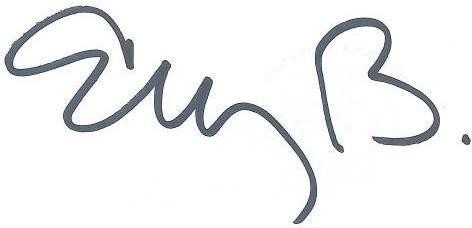 ELIZABETH MARTÍNEZ BARRERASecretaria GeneralRAFAEL OYOLA ORDOSGOITIASubsecretario